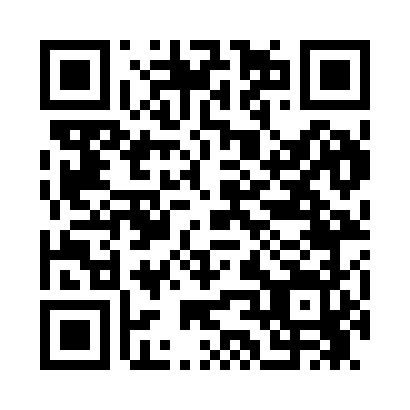 Prayer times for Belle Place, Louisiana, USAMon 1 Jul 2024 - Wed 31 Jul 2024High Latitude Method: Angle Based RulePrayer Calculation Method: Islamic Society of North AmericaAsar Calculation Method: ShafiPrayer times provided by https://www.salahtimes.comDateDayFajrSunriseDhuhrAsrMaghribIsha1Mon4:526:101:114:478:129:302Tue4:526:101:114:478:129:303Wed4:536:101:114:478:129:304Thu4:536:111:114:478:129:305Fri4:546:111:124:478:129:296Sat4:546:121:124:488:129:297Sun4:556:121:124:488:129:298Mon4:566:131:124:488:119:289Tue4:566:131:124:488:119:2810Wed4:576:141:124:488:119:2811Thu4:576:141:134:498:119:2712Fri4:586:151:134:498:109:2713Sat4:596:151:134:498:109:2614Sun4:596:161:134:498:109:2615Mon5:006:161:134:498:099:2516Tue5:016:171:134:498:099:2517Wed5:026:181:134:508:099:2418Thu5:026:181:134:508:089:2419Fri5:036:191:134:508:089:2320Sat5:046:191:134:508:079:2221Sun5:056:201:134:508:079:2222Mon5:056:201:134:508:069:2123Tue5:066:211:134:508:069:2024Wed5:076:221:134:508:059:2025Thu5:086:221:134:508:059:1926Fri5:096:231:134:508:049:1827Sat5:096:231:134:508:039:1728Sun5:106:241:134:508:039:1629Mon5:116:251:134:508:029:1530Tue5:126:251:134:508:019:1431Wed5:136:261:134:508:019:14